7-KERROKSINEN DIPPIKASTIKE Tämä konstailematon, ylenpalttinen dippikastike sopii illanistujaisiin ja on värien ja makujen juhlaa. Se näyttää todella vaikuttavalta syvässä lasiastiassa tarjottuna. Nopeamman version saat, kun noudatat muutoin ohjeita, mutta käytä avokadojen tilalla valmista guacamolea ja tomaattien asemasta kaupasta ostettu salsaa. Alla olevan tuoreen, veden kielelle nostattavan version tekeminen kestää hieman kauemmin. Tarjoa tortillalastujen tai paahdettujen litteän leivän kanssa. 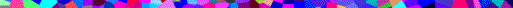 KANANMUNATON, GLUTEENITON JA PÄHKINÄTÖNValmisteluaika: 20 minuuttia16-20 hengelle KANANMUNATON, GLUTEENITON JA PÄHKINÄTÖNValmisteluaika: 20 minuuttia16-20 hengelle 3 Avokadoa1 Limetin tai sitruunan mehu450 gSäilykepapuja5 dlHapankermaa¼ tlChilijauhetta2 Vihreää paprikaa hienoksi pilkottuna ja siemenet poistettuna 340 g Kivettömiä mustia oliiveja valutettuna ja halkaistuna 8Tomaattia ½ Punasipulia pilkottuna 750 gCheddaria tai muuta juustoa karkeaksi raastettuna Silputtuna tuoretta korianteria ja kevätsipulia  koristeluun Kuori avokadot ja muhenna ne haarukalla yhdessä limettimehun kanssa.Levitä pavut ison lasivuoan pohjalle. Levitä päälle avokadosurvos ja seuraavaksi hapankerma. Ripottele päälle chilijauhe.Ripottele paprikakerrosta varten paprikapalat ensin reunoille, jotta ne varmasti näkyvät ulospäin, ja loput tasaisesti keskelle. Asettele oliivinpuolikkaat huolellisesti  paprikoiden päälle ja lusikoi niiden pinnalle pilkottu tomaatti ja punasipuli. Lisää lopuksi  juusto sekä koristeeksi korianteria ja kevätsipulia. Nosta kylmään odottamaan tarjoilua. Kuori avokadot ja muhenna ne haarukalla yhdessä limettimehun kanssa.Levitä pavut ison lasivuoan pohjalle. Levitä päälle avokadosurvos ja seuraavaksi hapankerma. Ripottele päälle chilijauhe.Ripottele paprikakerrosta varten paprikapalat ensin reunoille, jotta ne varmasti näkyvät ulospäin, ja loput tasaisesti keskelle. Asettele oliivinpuolikkaat huolellisesti  paprikoiden päälle ja lusikoi niiden pinnalle pilkottu tomaatti ja punasipuli. Lisää lopuksi  juusto sekä koristeeksi korianteria ja kevätsipulia. Nosta kylmään odottamaan tarjoilua. VARO chilijauhetta, sillä se ei sovi herkille. Jos chiliä ei voi käyttää, korvaa se samalla määrällä kuminaa. VARO chilijauhetta, sillä se ei sovi herkille. Jos chiliä ei voi käyttää, korvaa se samalla määrällä kuminaa. MUUNNELMA Jos pidät mausteisesta ruoasta, lisää paprikakerrokseen 3 rkl pilkottua jalopenoa ja korvaa chilijauhe 25 g:lla tacomaustetta.MUUNNELMA Jos pidät mausteisesta ruoasta, lisää paprikakerrokseen 3 rkl pilkottua jalopenoa ja korvaa chilijauhe 25 g:lla tacomaustetta. MAIDOTON myös kananmunaton, gluteeniton ja pähkinätönVALMISTA SALAATTI OHJEEN MUKAAN, mutta vaihda hapankerma samaan määrään maidotonta hapankermaa tai soijajogurttia sekä juusto  maidottomaan, soijapohjaiseen juustoon.  MAIDOTON myös kananmunaton, gluteeniton ja pähkinätönVALMISTA SALAATTI OHJEEN MUKAAN, mutta vaihda hapankerma samaan määrään maidotonta hapankermaa tai soijajogurttia sekä juusto  maidottomaan, soijapohjaiseen juustoon. 